Leckereien aus der KücheFür die Klassen:			      7-9Projektbeschreibung: Wir wollen an den drei Tagen zusammen leckere Gerichte kochen und gemeinsam essen. Ob Pizza, Burger oder bunte Waffeln, Kuchen – für jeden Geschmack ist etwas dabei. Wichtig ist nur, dass ihr Spaß am Kochen und Essen habt! ;-)Wir werden am Präsentationsnachmittag zusammen mit einer weiteren Gruppe das Schulcafé leiten. 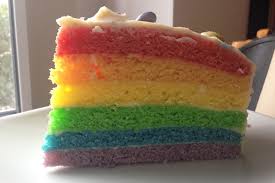 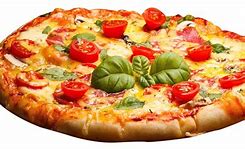 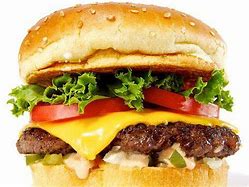 Wo:							Schulküche	Bitte mitbringen:		8€Leiter/in:                                              	Frau Welge				Maximale Teilnehmerzahl:                    16